Wykaz drzew do wycinkilpgatunekObwód (cm) na wys. 130cmlokalizacjaNr decyzjiWażność decyzji (data)Gmina WołominGmina WołominGmina WołominGmina WołominGmina WołominGmina Wołomin1Olsza czarna78Wołomin, Al. Niepodległości, dz.ew. 165, obr 3864/201982/201931.12.2020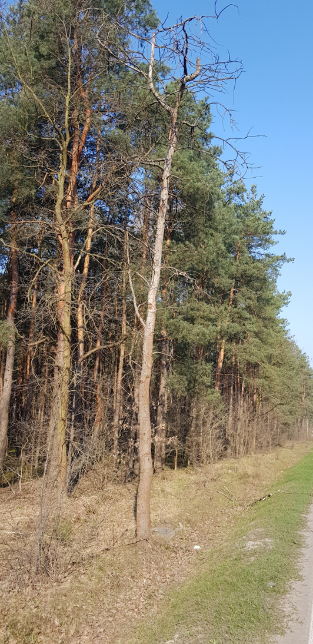 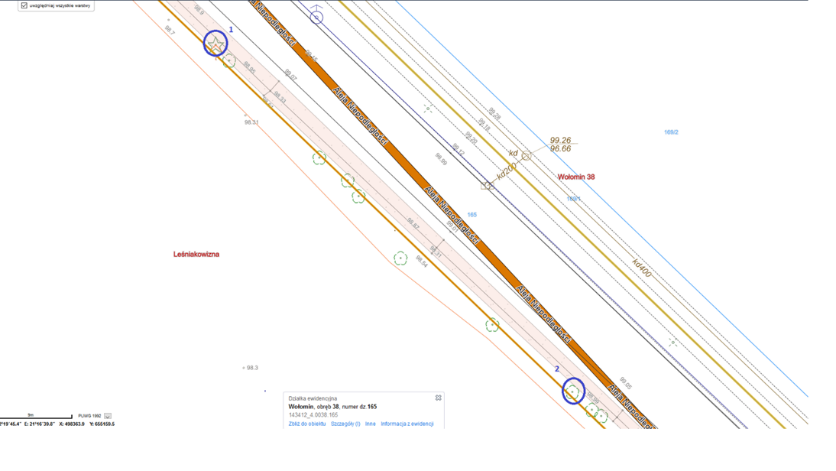 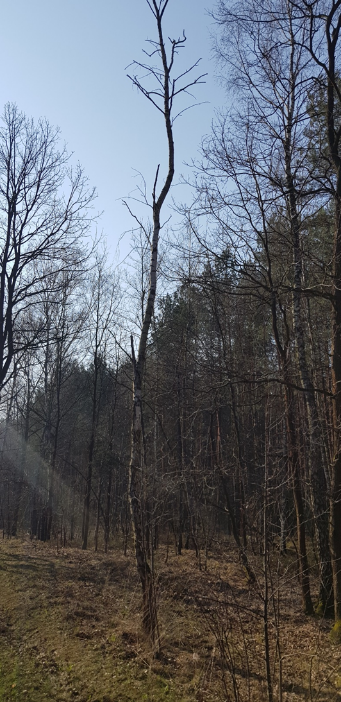 Dot. poz 1-2Dot. poz 1-2Dot. poz 1-2Dot. poz 1-2Dot. poz 1-2Dot. poz 1-2Dot. poz 1-22Brzoza brodawkowata59Wołomin, Al. Niepodległości, dz.ew. 165, obr 3864/201982/201931.12.20203Dąb szypułkowy114Wołomin, ul. Piłsudskiego, dz. 35/2, obr 0577/201931.12.20204Dąb szypułkowy122Wołomin, ul. Piłsudskiego, dz. 35/2, obr 0577/201931.12.2020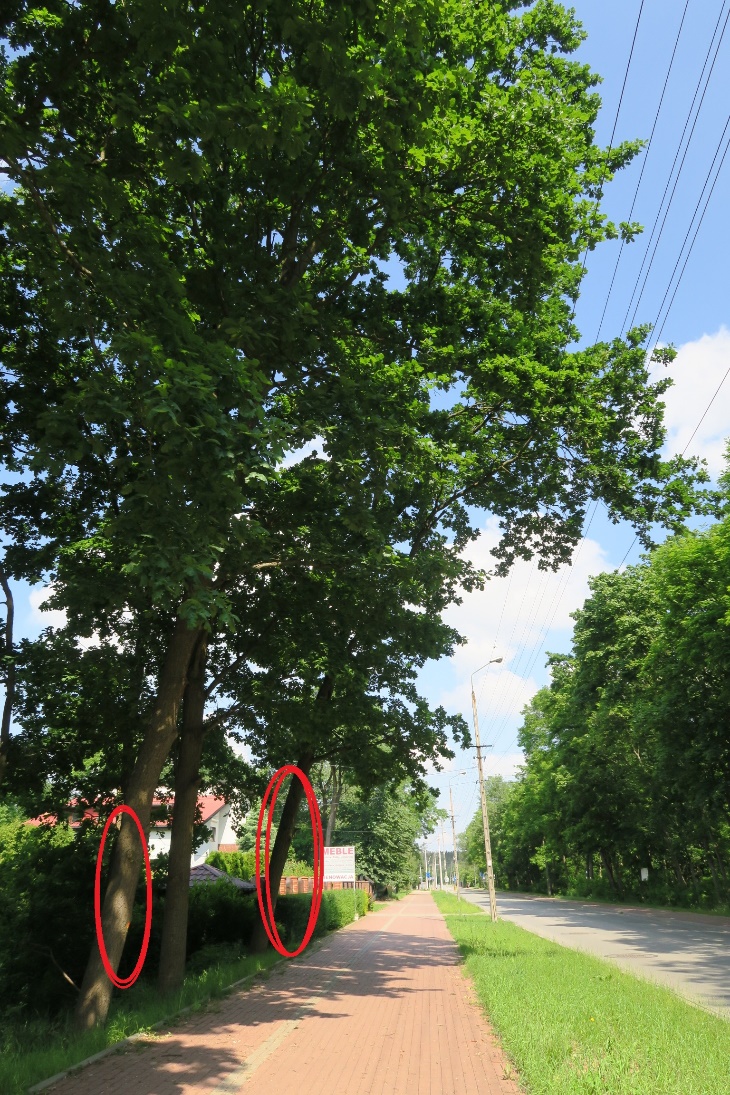 Dot. poz. 3-4Dot. poz. 3-4Dot. poz. 3-4Dot. poz. 3-4Dot. poz. 3-4Dot. poz. 3-45Robinia akacjowa75 Wołomin, Al. NiepodległościDz, 165, obr 38 na wys. Dz.312/489/201931.12.20206Robinia akacjowa85Wołomin, Al. NiepodległościDz, 165, obr 38 na wys. Dz.312/489/201931.12.20207Robinia akacjowa130Dz, 165, obr 38 na wys. Dz.312/489/201931.12.20208Robinia akacjowa78Wołomin, Al. NiepodległościDz, 165, obr 38 na wys. Dz.312/489/201931.12.20209Robinia akacjowa98Wołomin, Al. NiepodległościDz, 165, obr 38 na wys. Dz.312/489/201931.12.202010Robinia akacjowa110Wołomin, Al. NiepodległościDz, 165, obr 38 na wys. Dz.312/489/201931.12.202011Robinia akacjowa179Wołomin, Al. NiepodległościDz, 165, obr 38 na wys. Dz.312/489/201931.12.202012Robinia akacjowa107+103Wołomin, Al. NiepodległościDz, 165, obr 38 na wys. Dz.312/489/201931.12.2020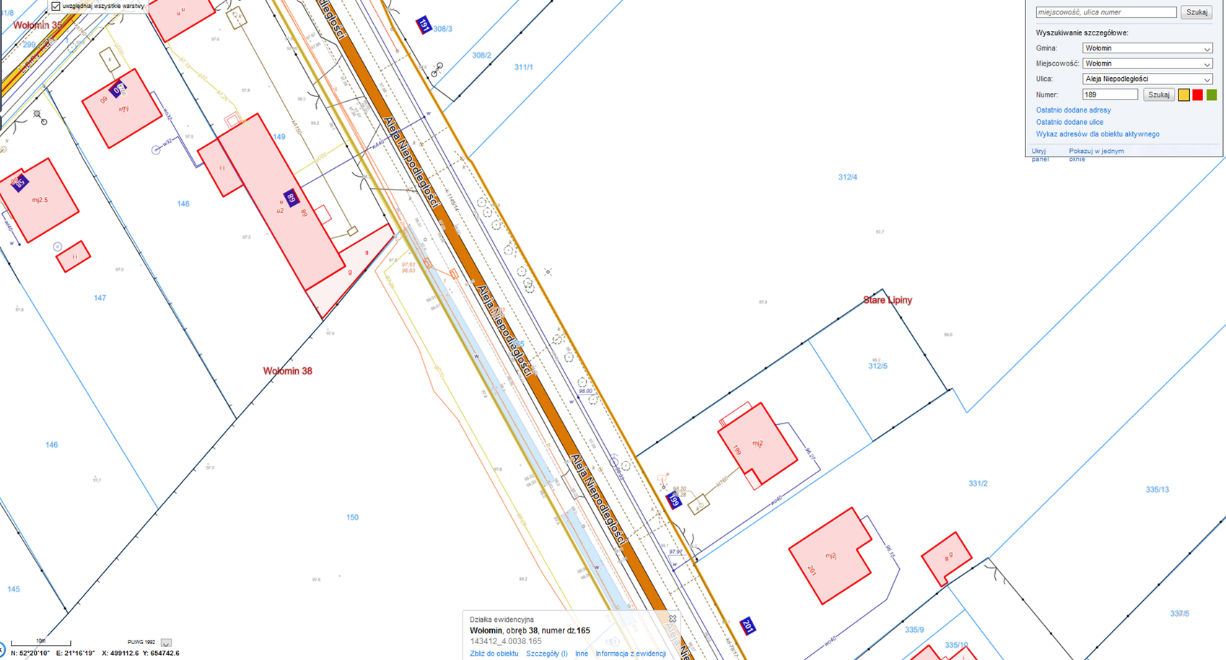 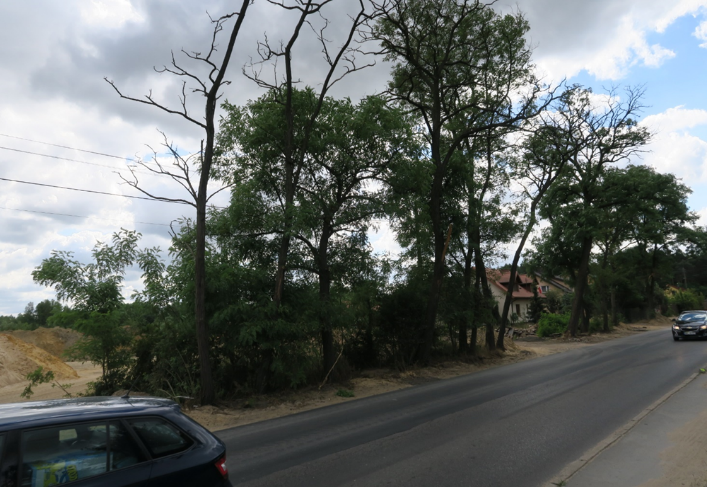 Dot. poz 5 - 12Dot. poz 5 - 12Dot. poz 5 - 12Dot. poz 5 - 12Dot. poz 5 - 12Dot. poz 5 - 12Dot. poz 5 - 1213Klon jesionolistny220Wołomin, Piłsudskiego,  dz.ew. 115/1, obr  20 (przy bazarku)95/201931.12.2020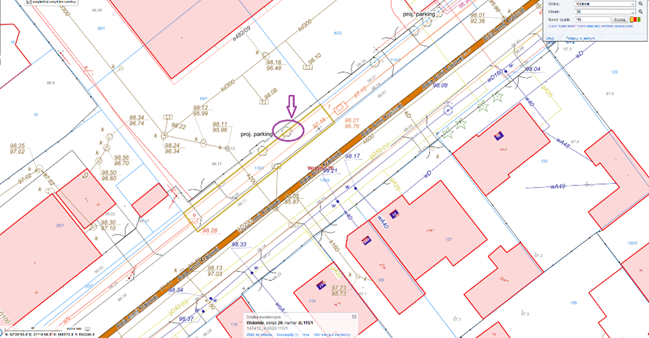 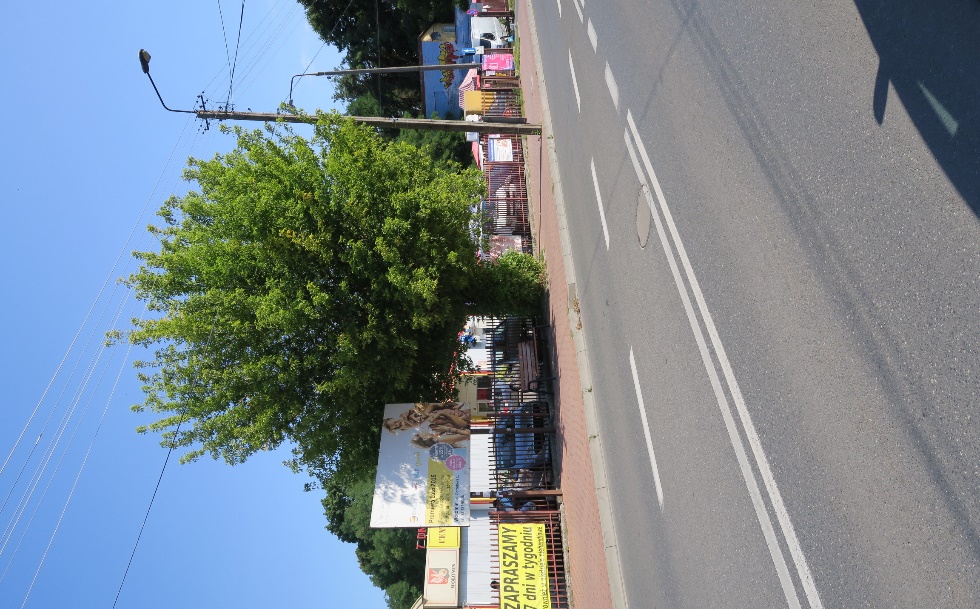 Dot. poz. 13Dot. poz. 13Dot. poz. 13Dot. poz. 13Dot. poz. 13Dot. poz. 13Dot. poz. 1314Wiąz szypułkowy121+85+
131Wołomin, Piłsudskiego 20A99/201931.12.2020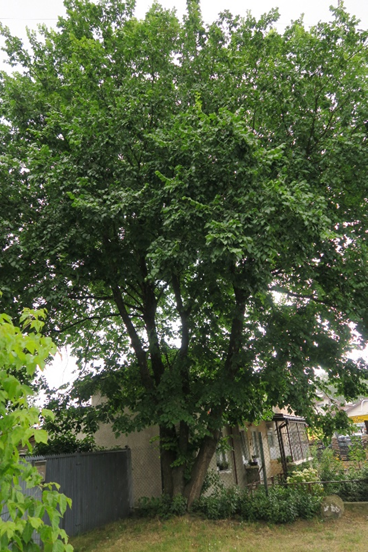 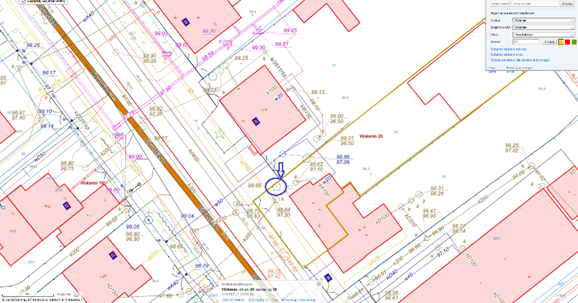 15Klon pospolity148Leśniakowizna, ul. Kasprzykiewicza na wys. Pos 218 100/201931.12.2020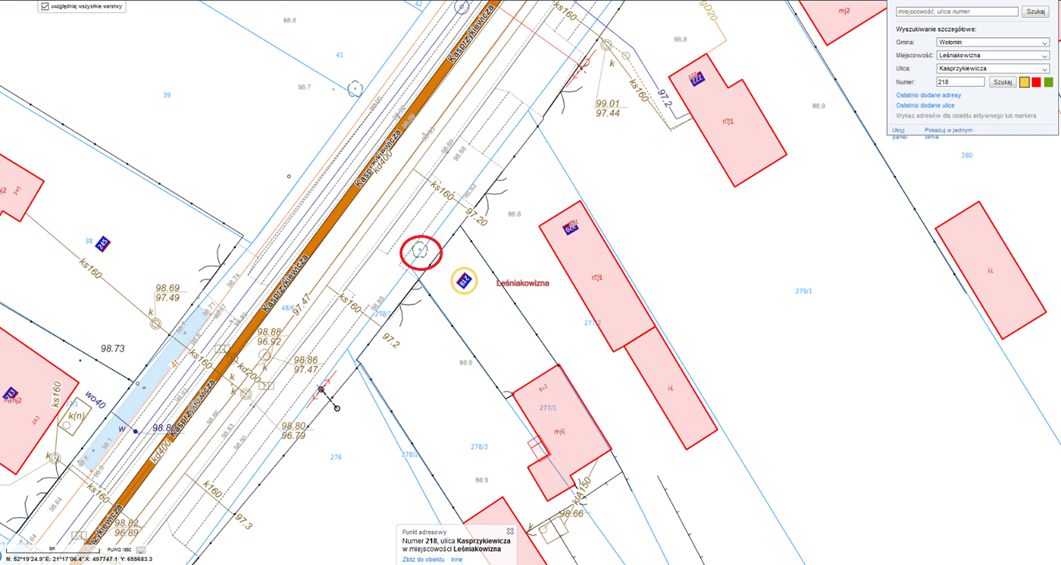 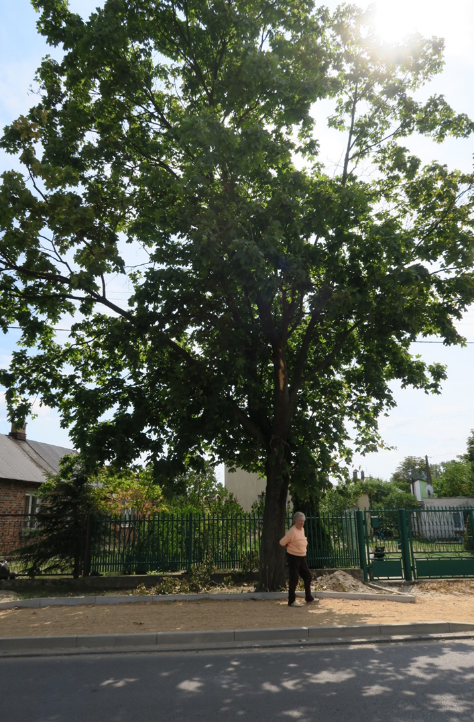 16Robinia akacjowa180Wołomin ul. Wileńska,  dz.ew.17/4 i 20, obr. 292/202031.12.202017Robinia akacjowa151Wołomin ul. Wileńska,  dz.ew.17/4 i 20, obr. 292/202031.12.2020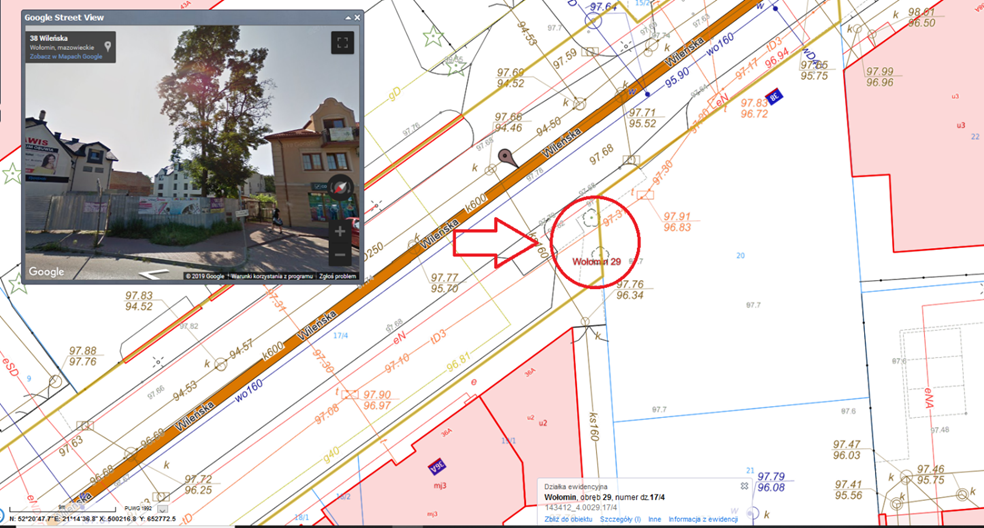 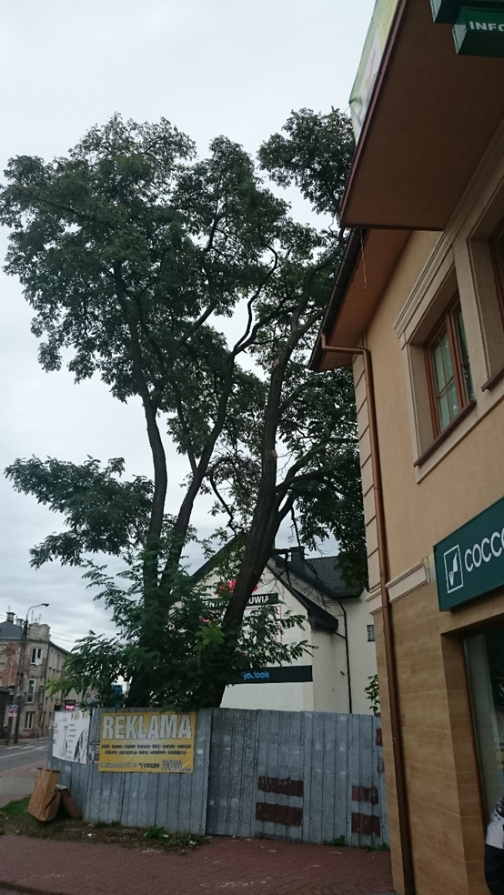 Dot. poz 16-17Dot. poz 16-17Dot. poz 16-17Dot. poz 16-17Dot. poz 16-17Dot. poz 16-17Dot. poz 16-1718klon114Majdan na wys. Ul. Złotej Góry (dz. ew. 149 obr. Majdan)76/1931.12.2020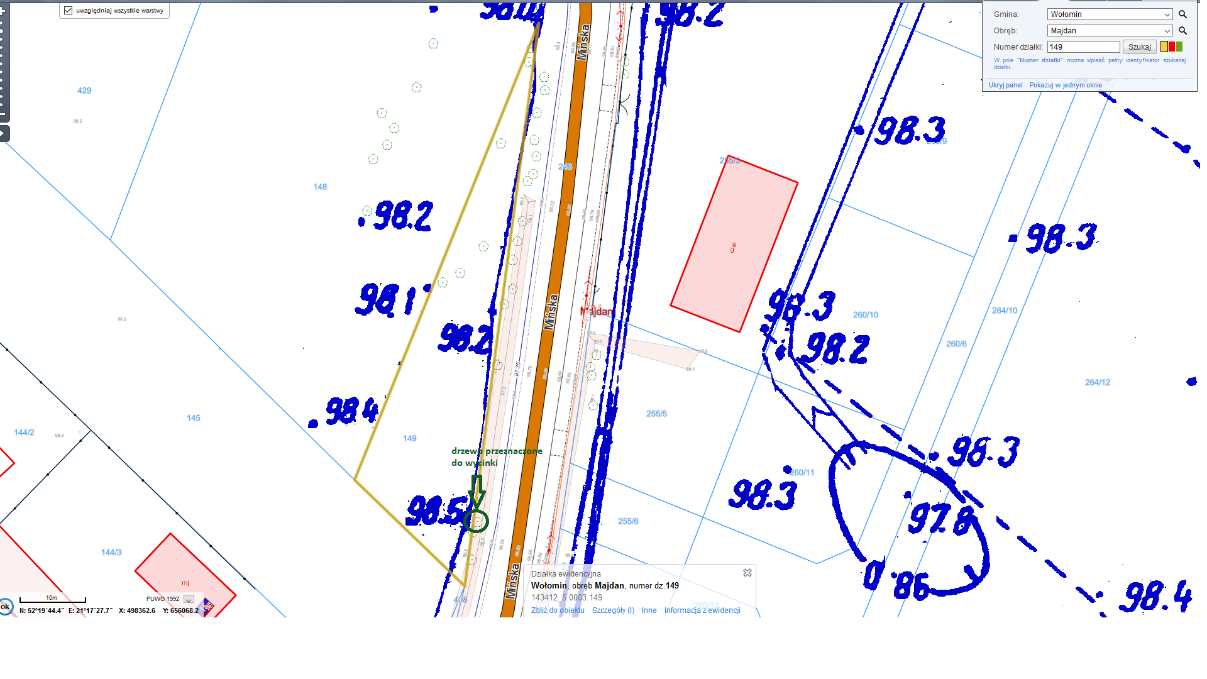 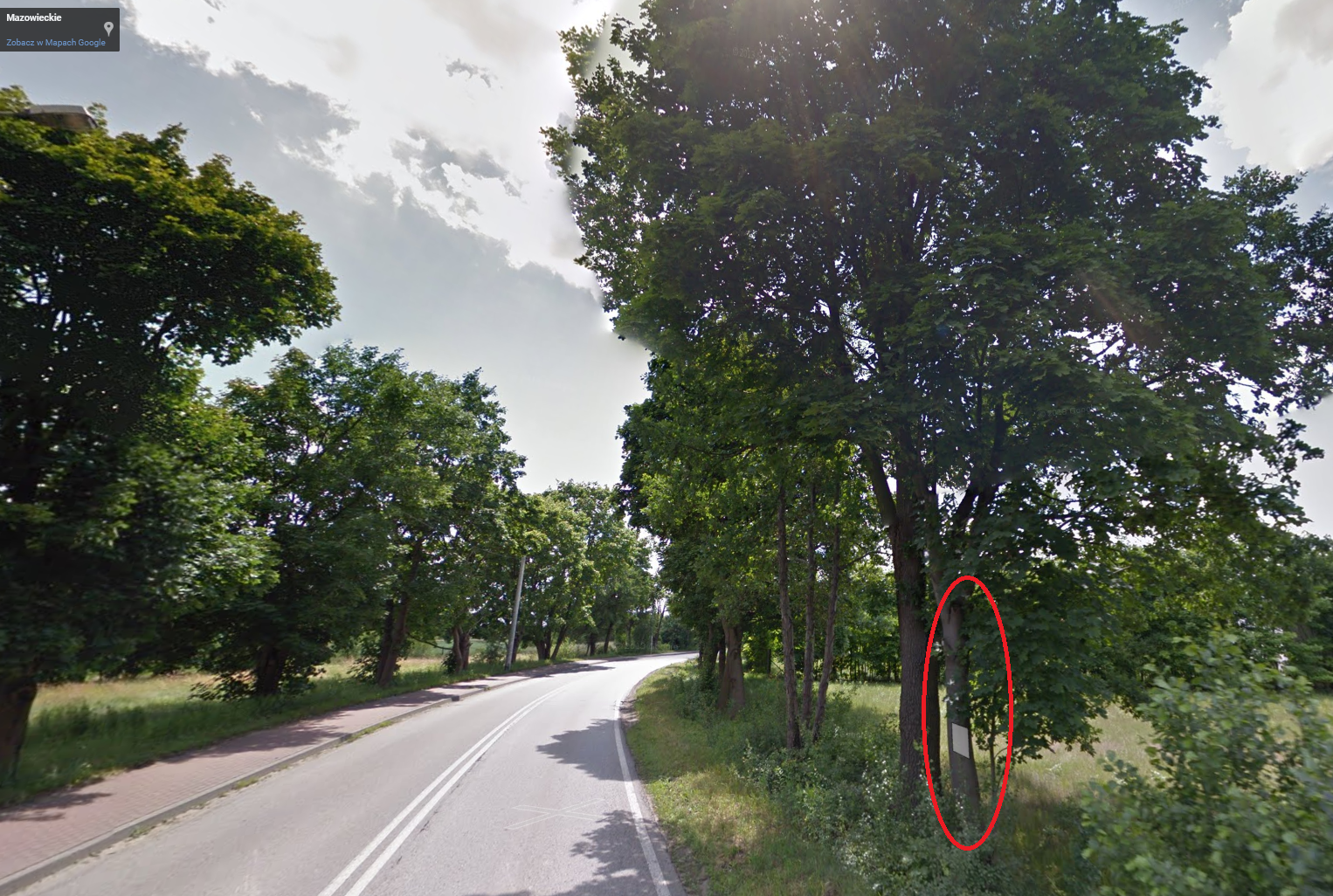 Dot. poz 18Dot. poz 18Dot. poz 18Dot. poz 18Dot. poz 18Dot. poz 18Dot. poz 18Gmina RadzyminGmina RadzyminGmina RadzyminGmina RadzyminGmina RadzyminGmina Radzymin19Klon srebrzysty 104+134Ruda, dz.ew. 164 na wys. Pos 6c56/201931/202031.12.202020Jesion wyniosły105Ruda, dz.ew. 164 na wys. Pos 6c56/201931/202031.12.202021Jesion wyniosły162Ruda, dz.ew. 164 na wys. Pos 6c56/201931/202031.12.2020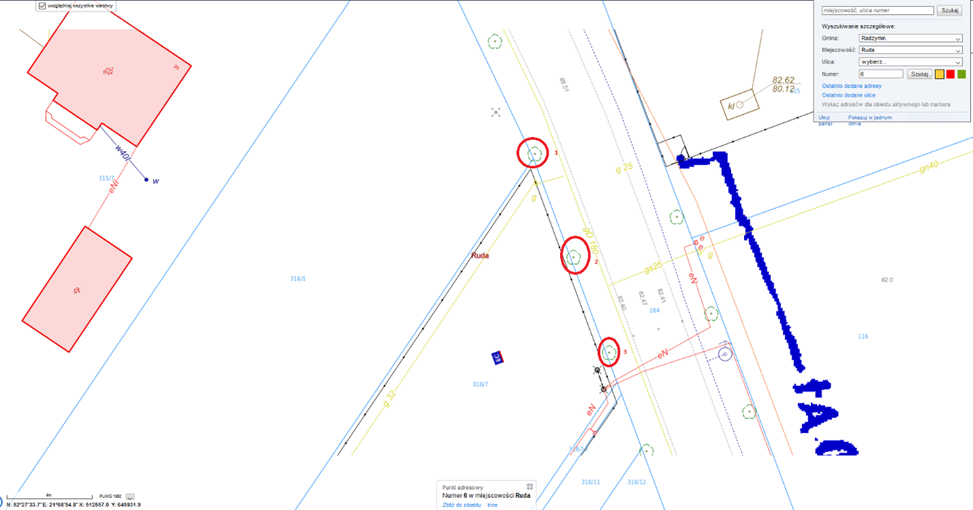 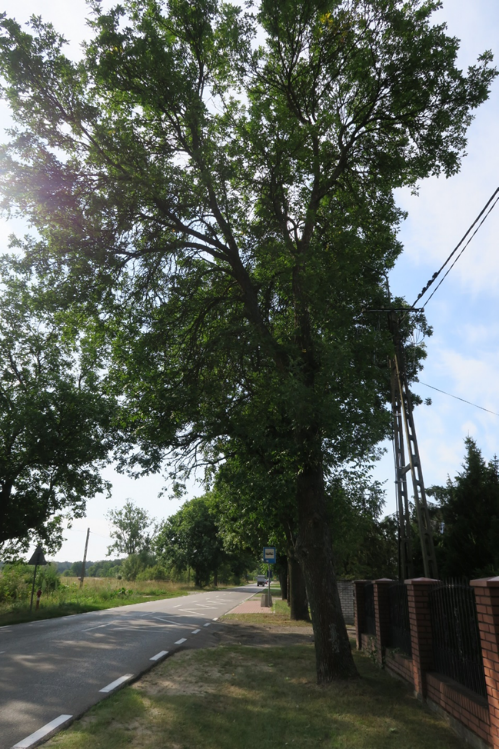 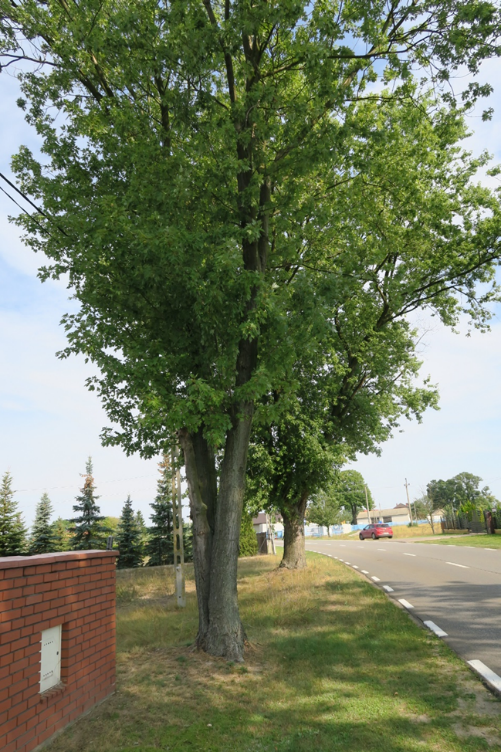 Dot. poz. 19-21Dot. poz. 19-21Dot. poz. 19-21Dot. poz. 19-21Dot. poz. 19-21Dot. poz. 19-21Dot. poz. 19-2122Topola kanadyjska360Stary  Dybów,  na wys. Wyszyńskiego 5,  dz.ew. 11958/201932/202031.12.2020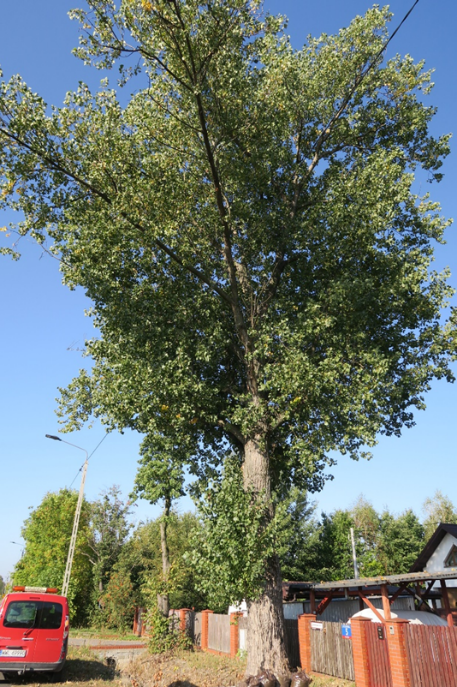 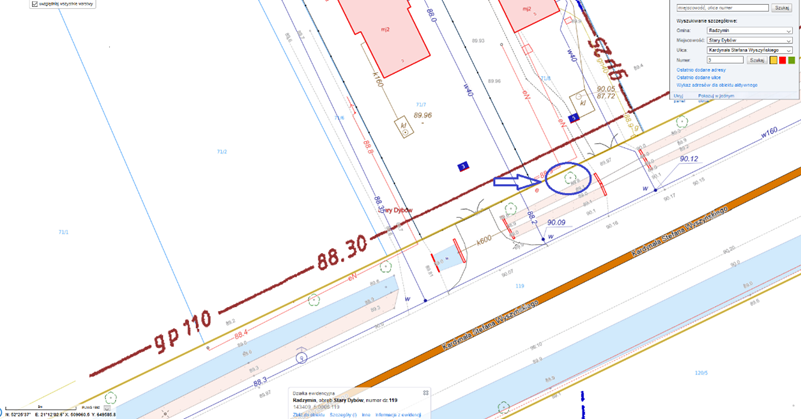 23Topola osika93Radzymin, dz.ew. 85, obr. 05-031/202033/202031.12.202024Topola osika95Radzymin, dz.ew. 85, obr. 05-031/202033/202031.12.202025Topola osika97Radzymin, dz.ew. 85, obr. 05-031/202033/202031.12.202026Olsza czarna86Radzymin, dz.ew. 85, obr. 05-031/202033/202031.12.202027Topola osika89Wiktorów,  dz.ew. 129, obr. Wiktorów1/202033/202031.12.202028Topola osika93Wiktorów,  dz.ew. 129, obr. Wiktorów1/202033/202031.12.202029Topola osika92Wiktorów,  dz.ew. 129, obr. Wiktorów1/202033/202031.12.2020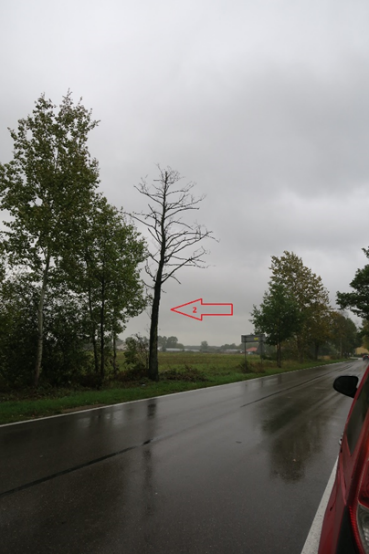 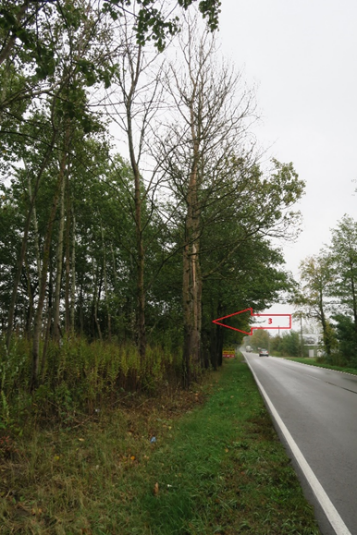 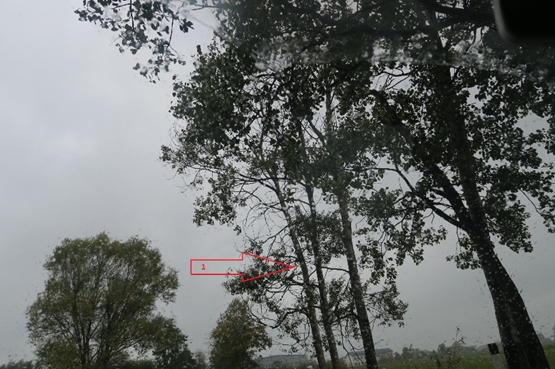 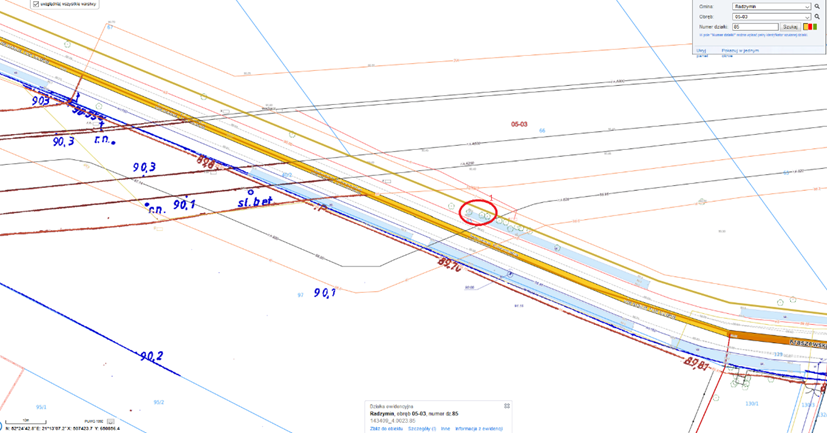 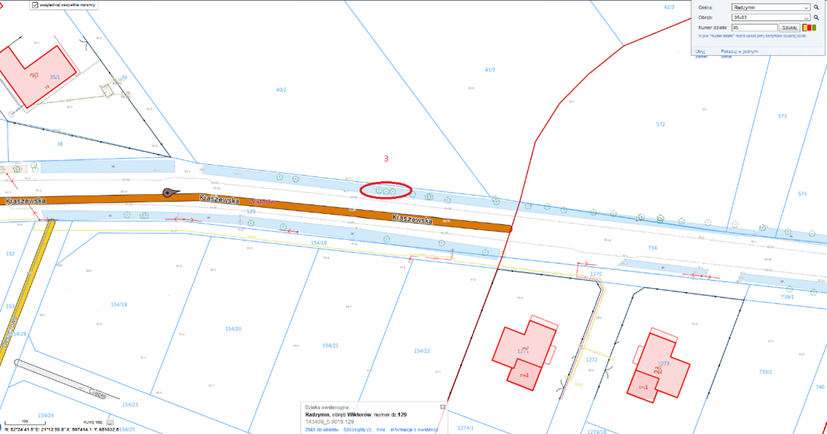 Dot. poz 23-29Dot. poz 23-29Dot. poz 23-29Dot. poz 23-29Dot. poz 23-29Dot. poz 23-29Dot. poz 23-2930Robinia akacjowa120Dz.ew. 240/4, obr. Słupno na  wys. Słupno ul.  Żeromskiego  137/202031.12.202031Robinia akacjowa81Dz.ew. 240/4, obr. Słupno na  wys. Słupno ul.  Żeromskiego  137/202031.12.2020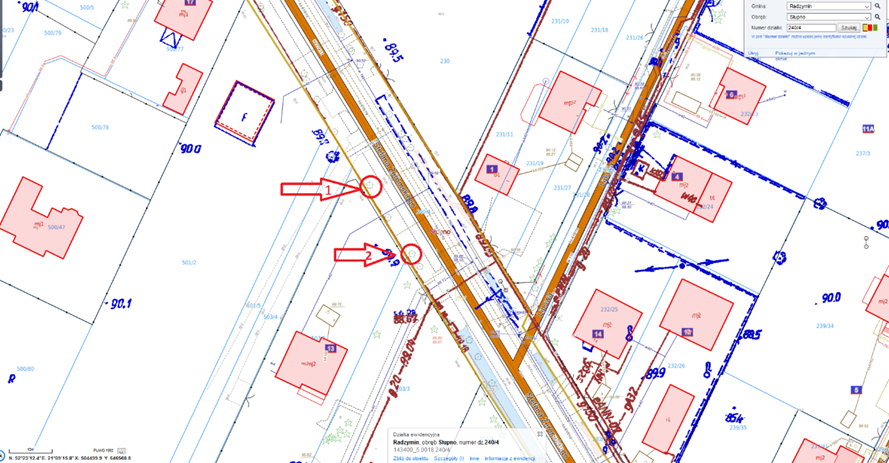 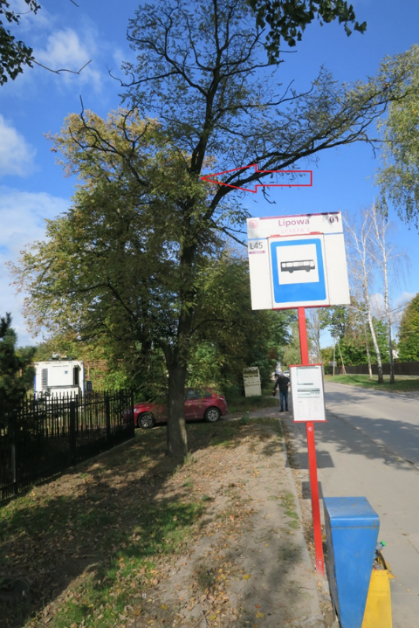 Dot. poz 30-31Dot. poz 30-31Dot. poz 30-31Dot. poz 30-31Dot. poz 30-31Dot. poz 30-31Dot. poz 30-3132Lipa drobnolistna dwupienna105, 92Rżyska 1416/202031.12.2020dot. poz. 32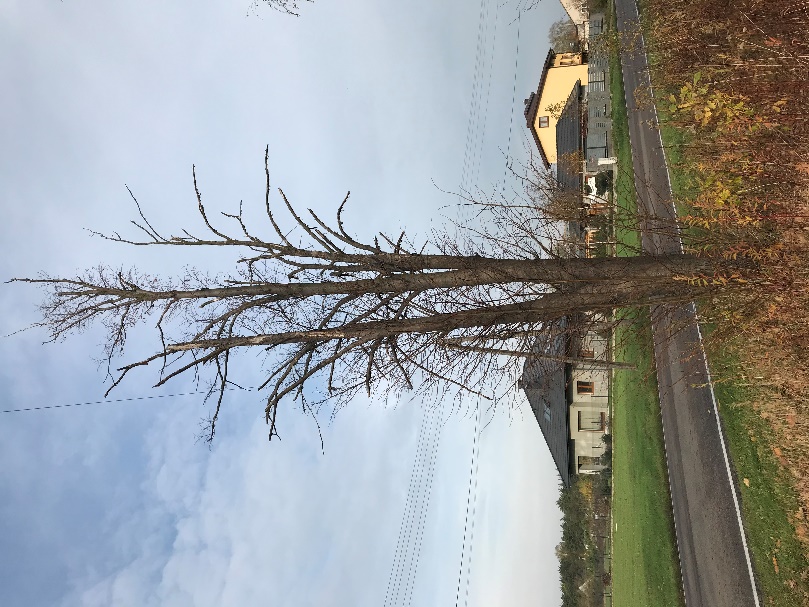 dot. poz. 32dot. poz. 32dot. poz. 32dot. poz. 32dot. poz. 32dot. poz. 3233Robinia akacjowa108Zwierzyniec, plac zabaw dz. ew. 2021/202031.12.202034Robinia akacjowa210Zwierzyniec, plac zabaw dz. ew. 2021/202031.12.202035Robinia akacjowa185Zwierzyniec, plac zabaw dz. ew. 2021/202031.12.2020 dot. poz. 33-35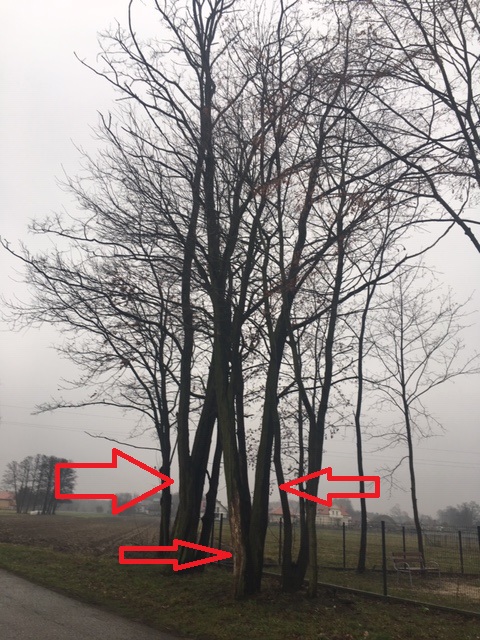 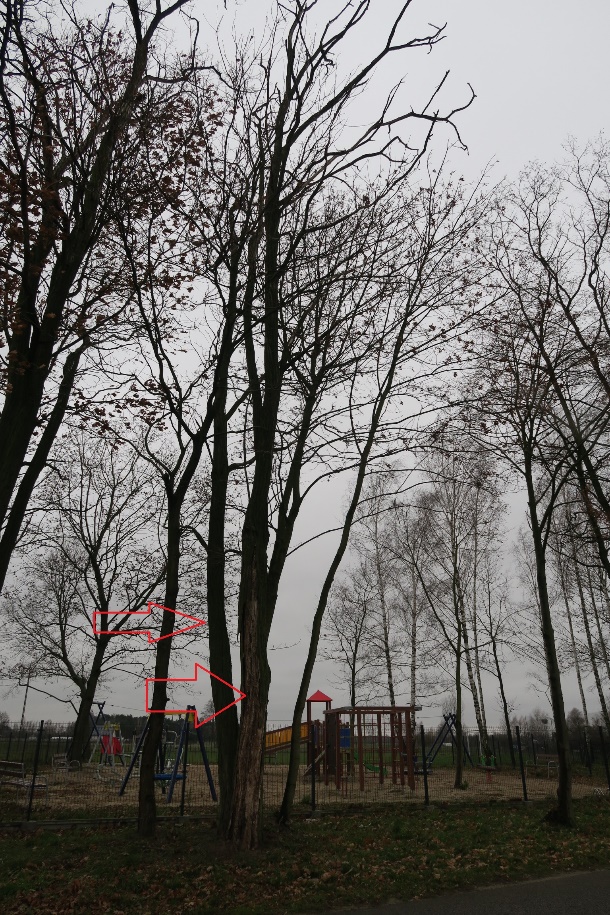  dot. poz. 33-35 dot. poz. 33-35 dot. poz. 33-35 dot. poz. 33-35 dot. poz. 33-35 dot. poz. 33-3536Brzoza brodawkowata148Słupno ul. Spacerowa 1228/202031.12.2020poz. 36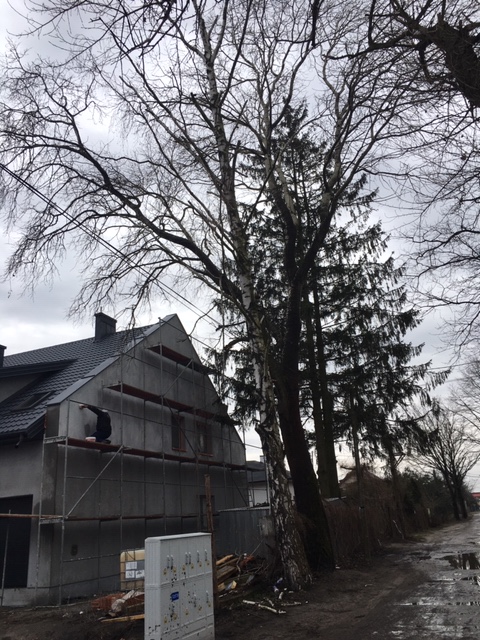 poz. 36poz. 36poz. 36poz. 36poz. 36poz. 3637Wierzba 250Zwierzyniec dz. 74/1, 74/227/202031.12.202038Wierzba348Zwierzyniec dz. 74/1, 74/227/202031.12.202039wierzba355Zwierzyniec dz. 74/1, 74/227/202031.12.2020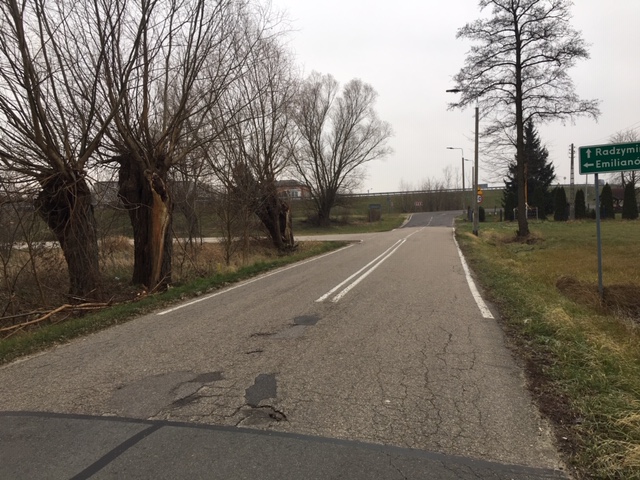 poz 37-39poz 37-39poz 37-39poz 37-39poz 37-39poz 37-39poz 37-3940Topola czarna310Ruda 3226/202031.12.2020 poz 40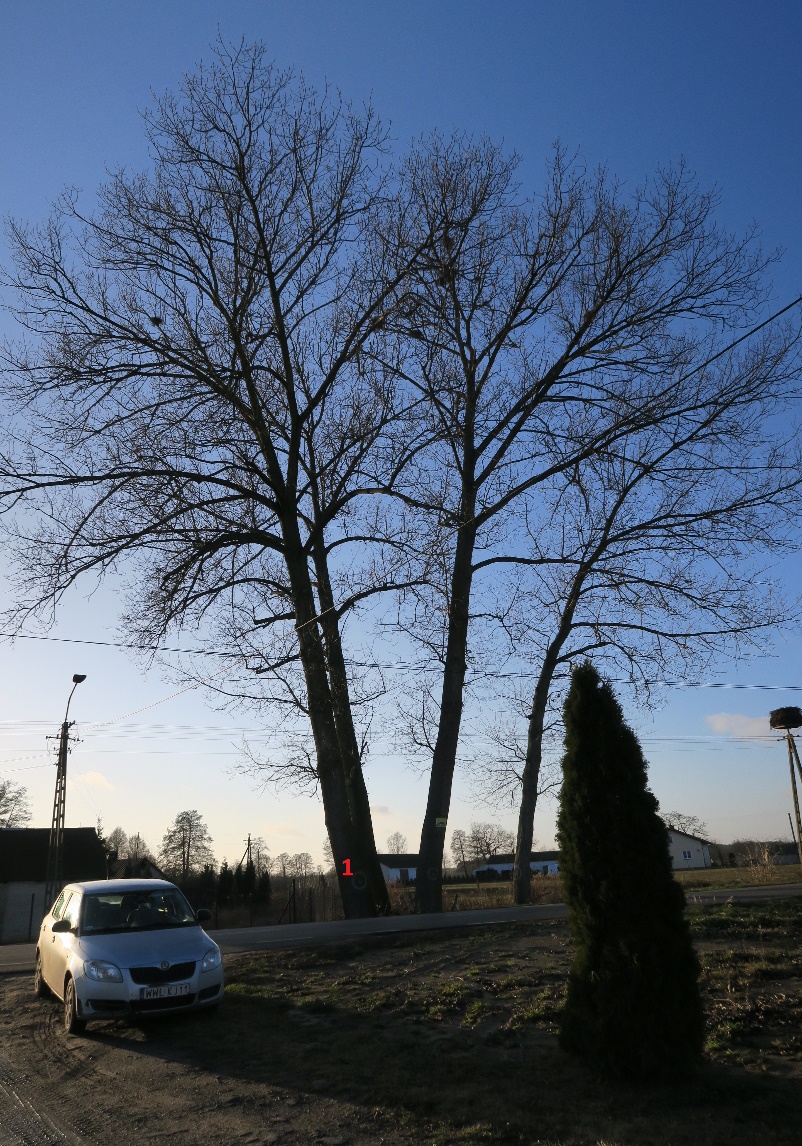  poz 40 poz 40 poz 40 poz 40 poz 40 poz 40Gmina JadówGmina JadówGmina JadówGmina JadówGmina JadówGmina Jadów38Robinia akacjowa112Starowola 39333/2020- poz 38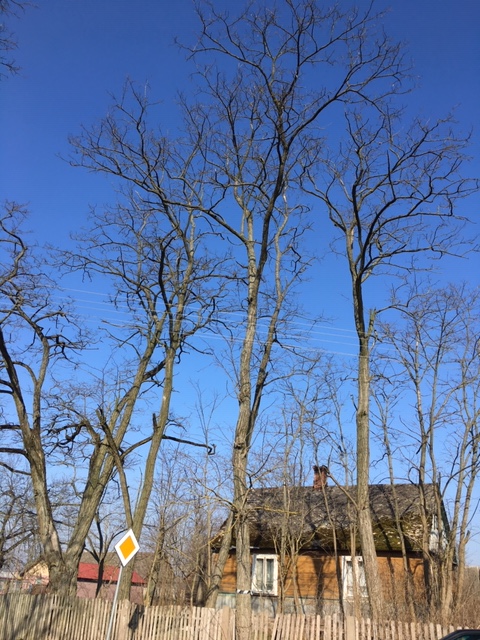  poz 38 poz 38 poz 38 poz 38 poz 38 poz 3839Brzoza brodawkowata94Sitne, dz.ew. 671/2, obr. Sitne, -  ul. Graniczna na wys. Pos. 8249/2019Beztermi-nowa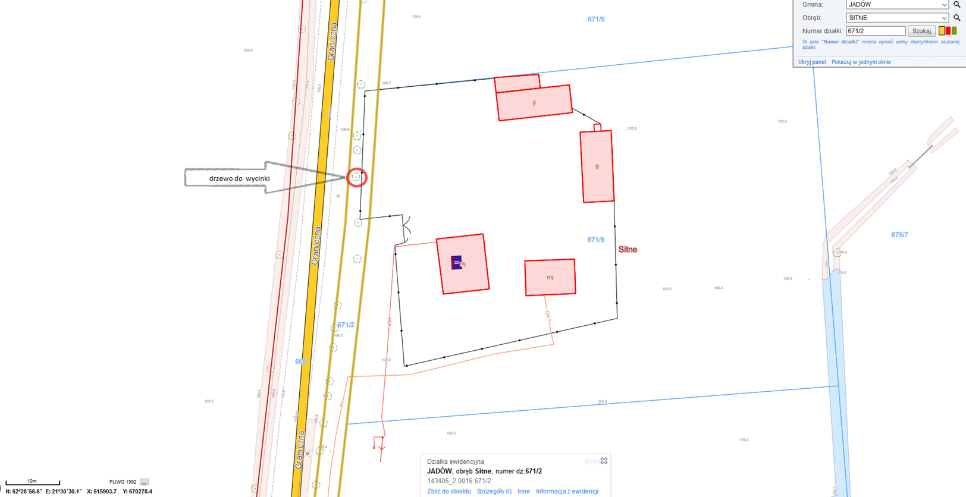 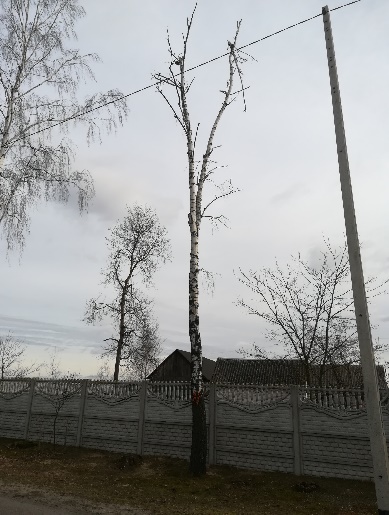 poz 39poz 39poz 39poz 39poz 39poz 39poz 3940Topola osika66Iły, dz. ew. 100, obr. Iły321/2019Beztermi-nowa poz 40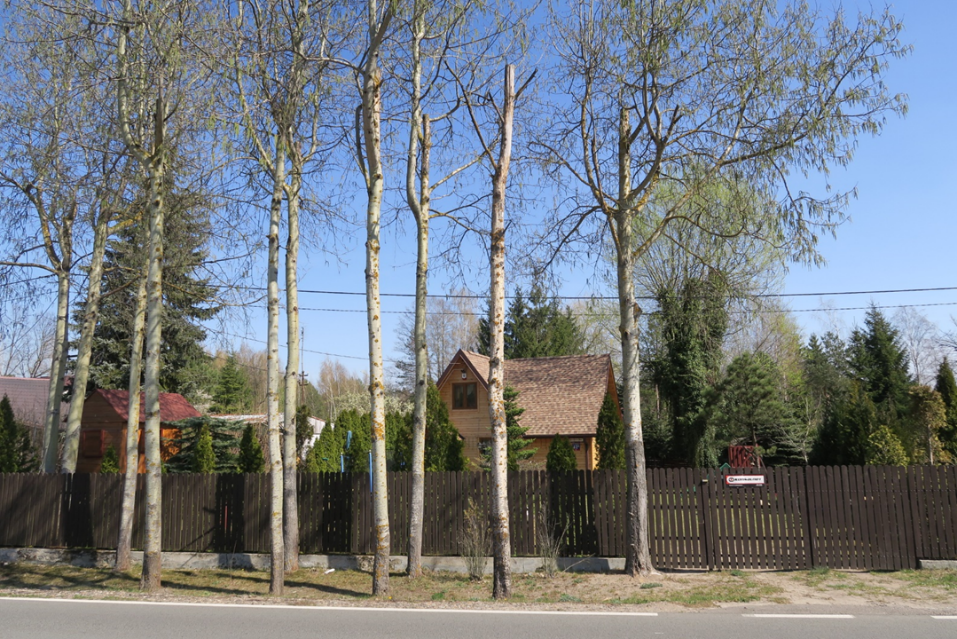  poz 40 poz 40 poz 40 poz 40 poz 40 poz 40Gmina KlembówGmina KlembówGmina KlembówGmina KlembówGmina KlembówGmina Klembów41Lipa drobnolistna170Kraszew Stary,  dz.ew. 1278 oraz 7349/2019 Zm.5/202031.12.202042Topola balsamiczna127Kraszew Stary,  dz.ew. 1278 oraz 7349/2019 Zm.5/202031.12.202043Topola balsamiczna145Kraszew Stary,  dz.ew. 1278 oraz 7349/2019 Zm.5/202031.12.2020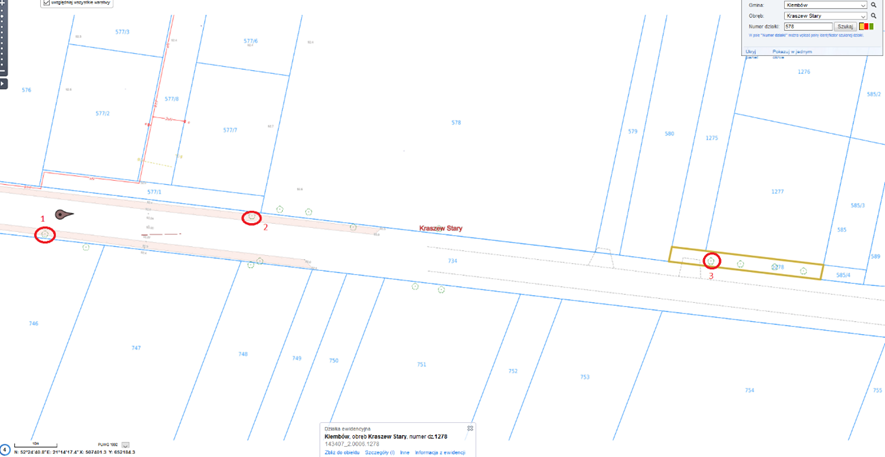 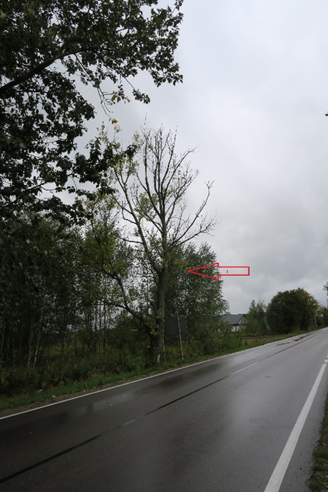 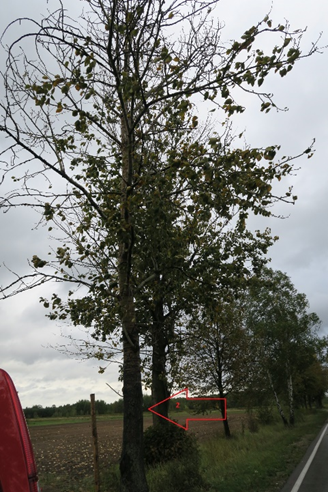 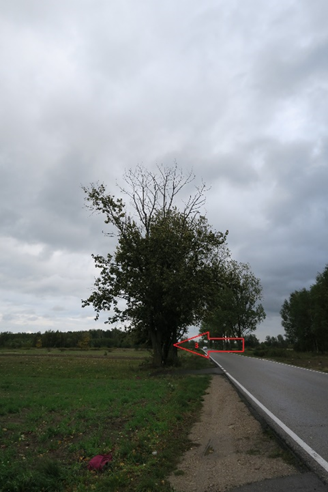 Gmina PoświętneGmina PoświętneGmina PoświętneGmina PoświętneGmina PoświętneGmina Poświętne44Wierzba biała124Wola Ręczajska dz. 4863/202030.09.202045Wierzba biała140Wola Ręczajska dz. 4863/202030.09.2020 poz44-45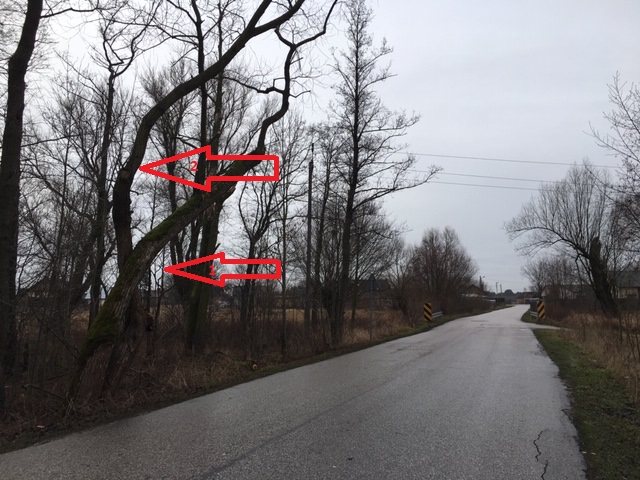 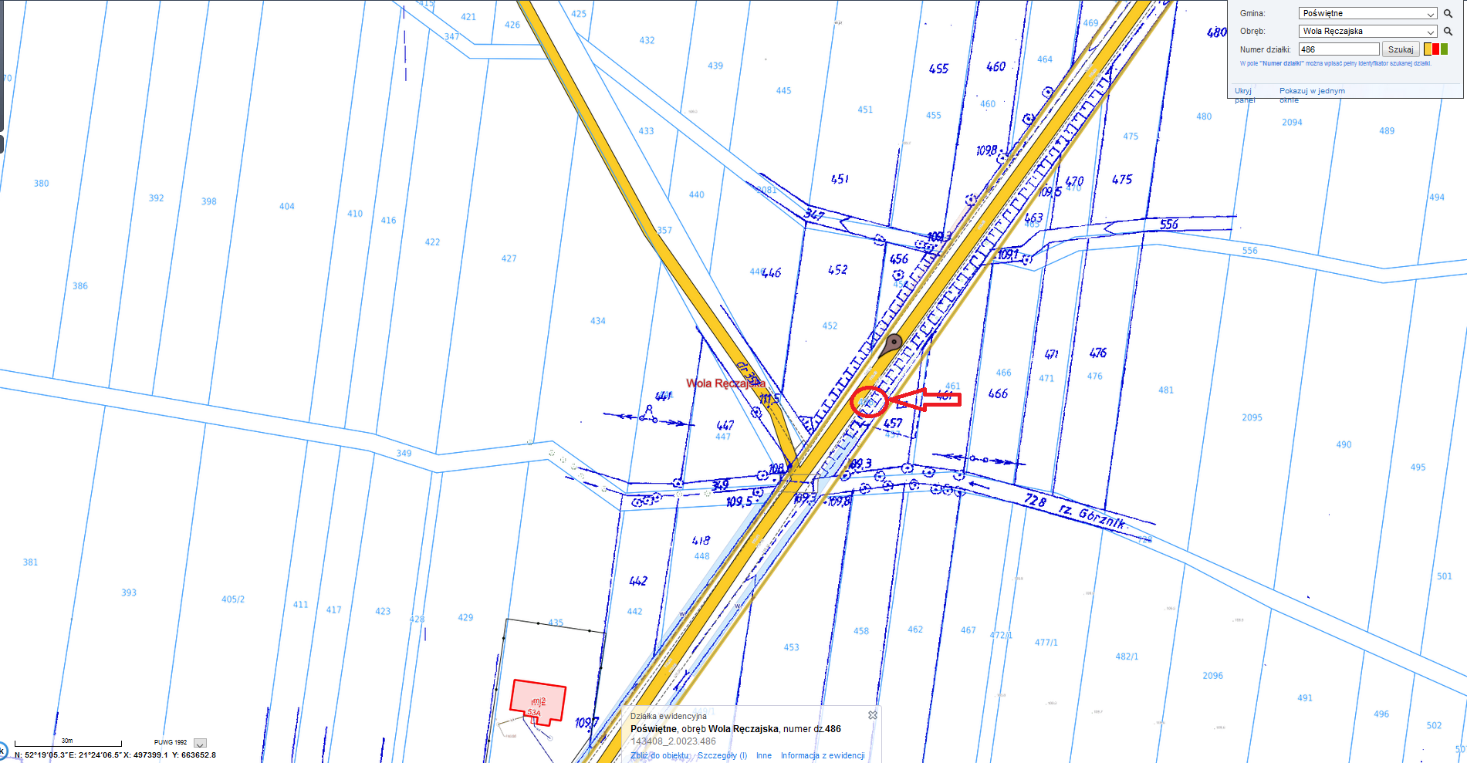  poz44-45 poz44-45 poz44-45 poz44-45 poz44-45 poz44-45Gmina StrachówkaGmina StrachówkaGmina StrachówkaGmina StrachówkaGmina StrachówkaGmina StrachówkaGmina Strachówka46Topola osika176Strachówka,  dz.ew. 137 obr Strachówka6131.65.201931.12.202147Topola osika200Strachówka,  dz.ew. 137 obr Strachówka6131.65.201931.12.202148Topola osika120Strachówka,  dz.ew. 501/1, obr. Rozalin6131.65.201931.12.202149Topola osika165Strachówka,  dz.ew. 501/1, obr. Rozalin6131.65.201931.12.202150Topola osika180Strachówka,  dz.ew. 501/1, obr. Rozalin6131.65.201931.12.2021 poz 46-50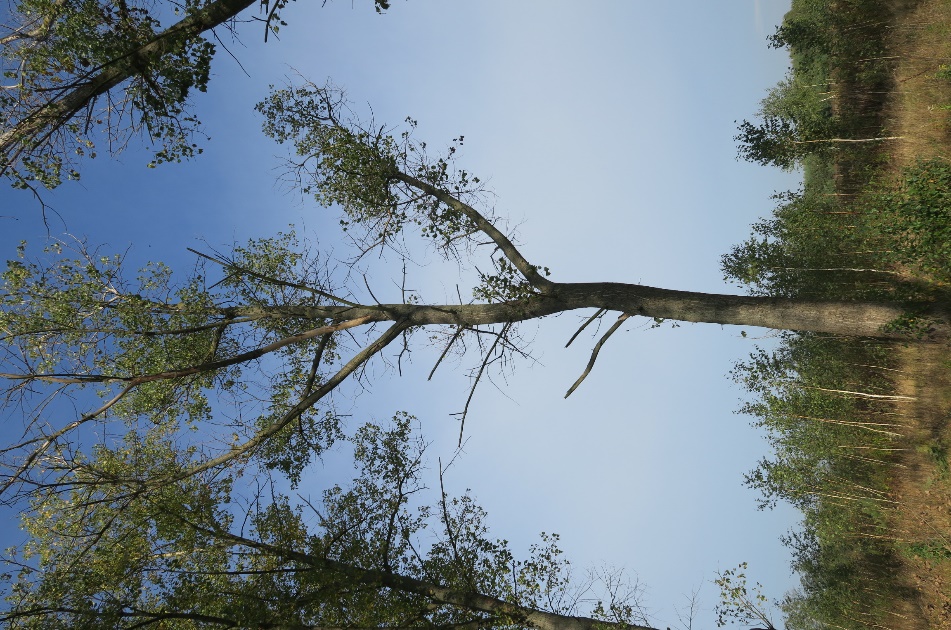 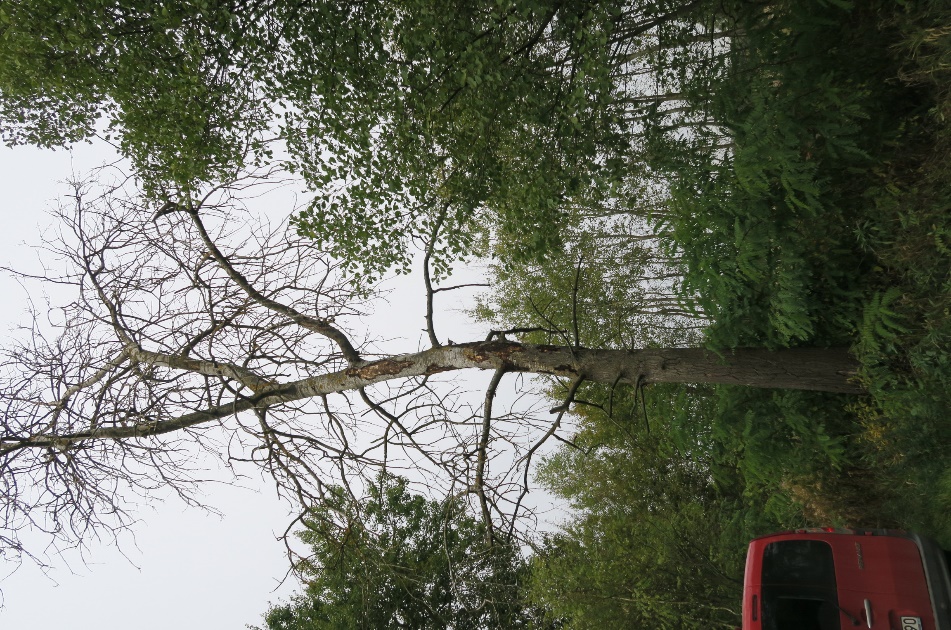 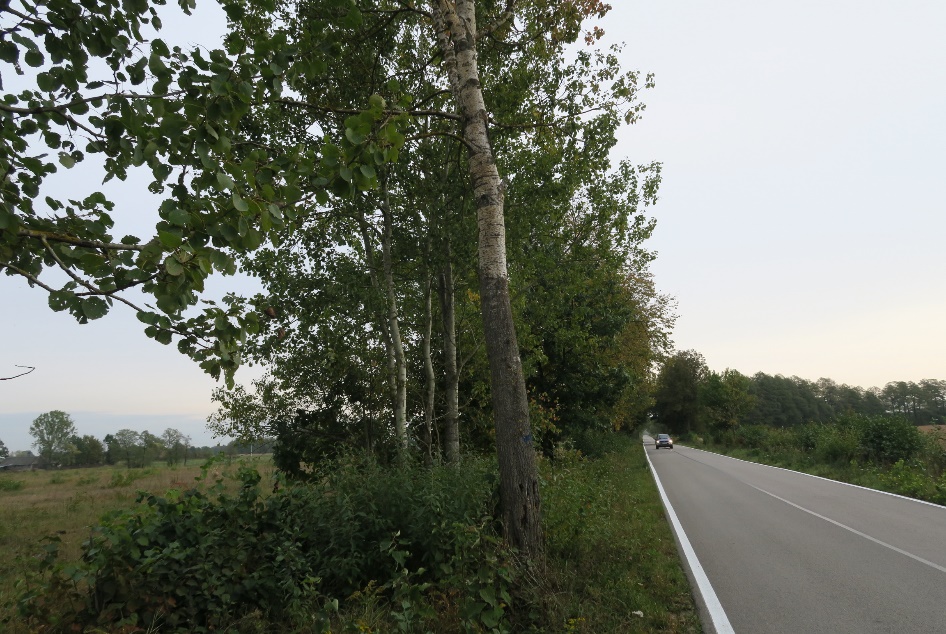 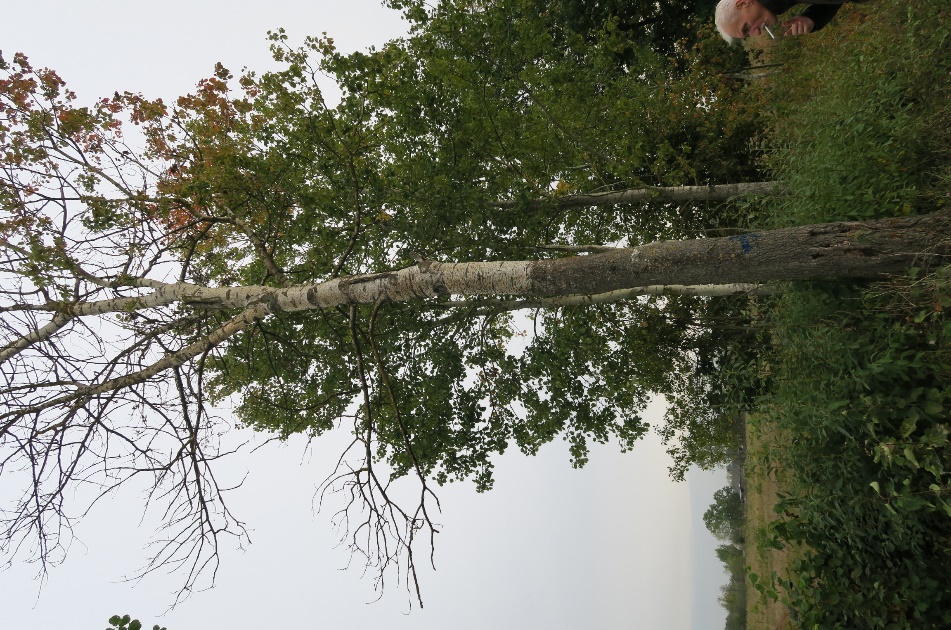 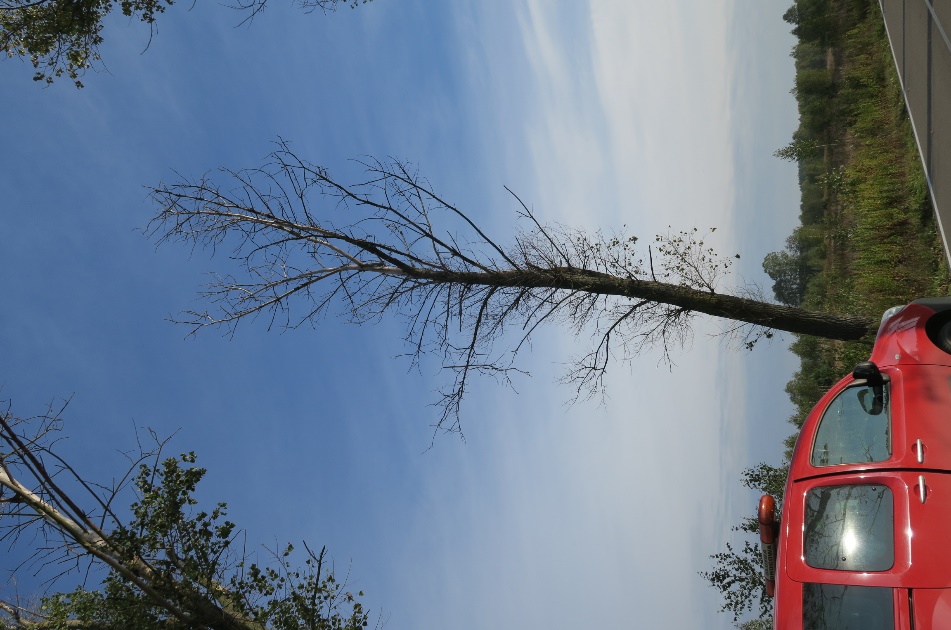 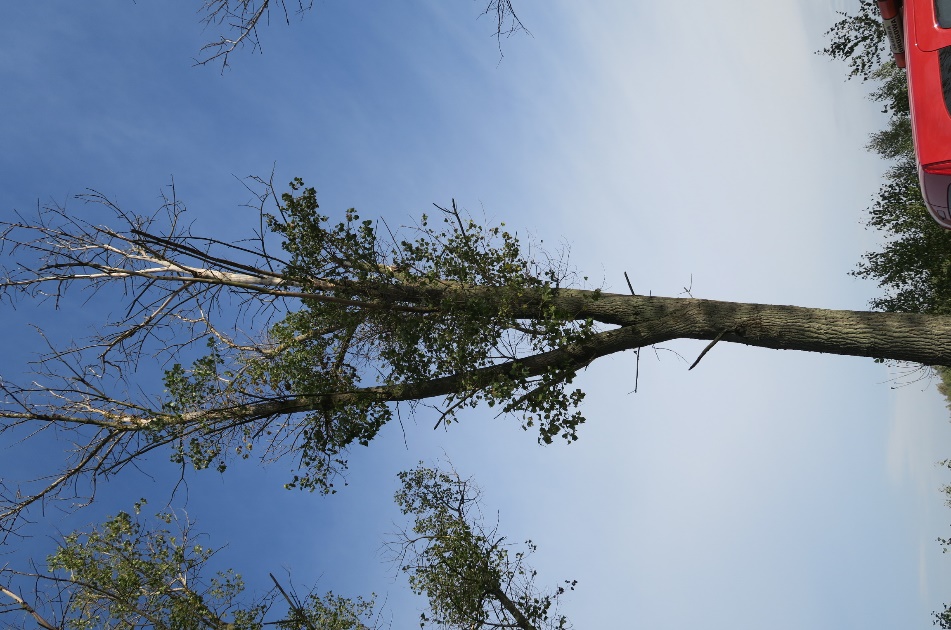 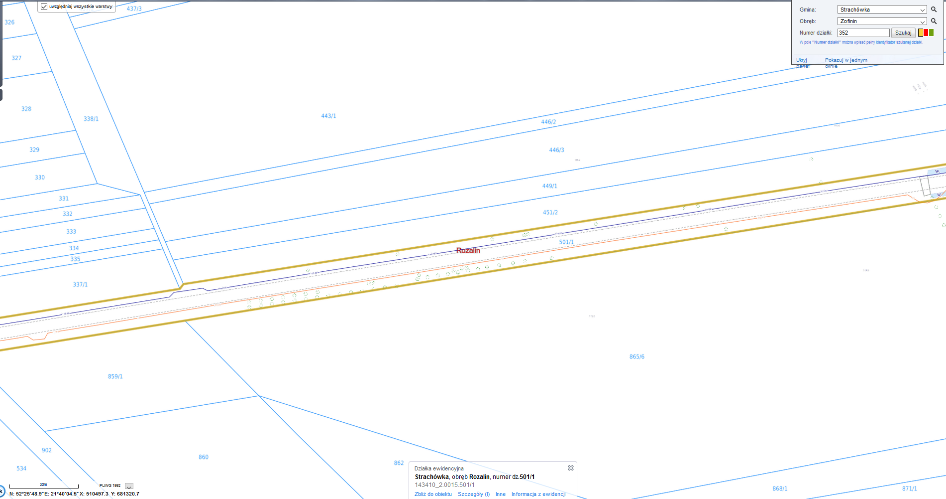 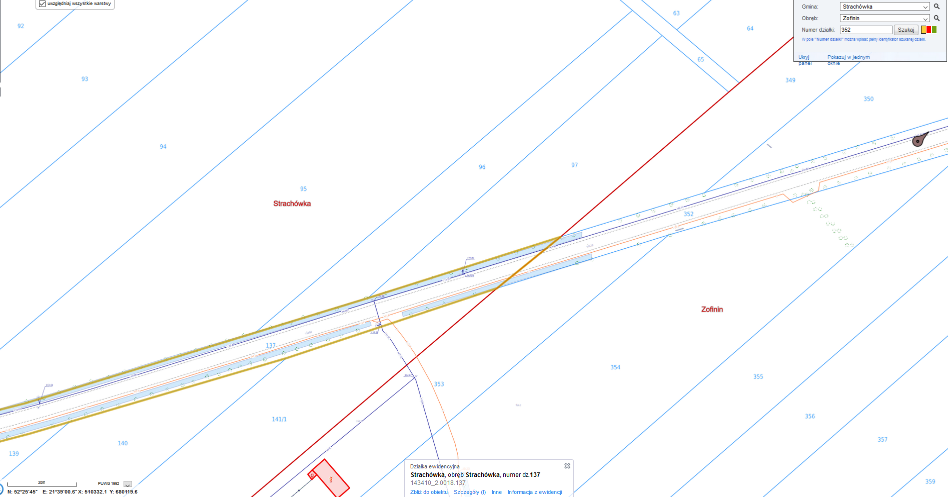 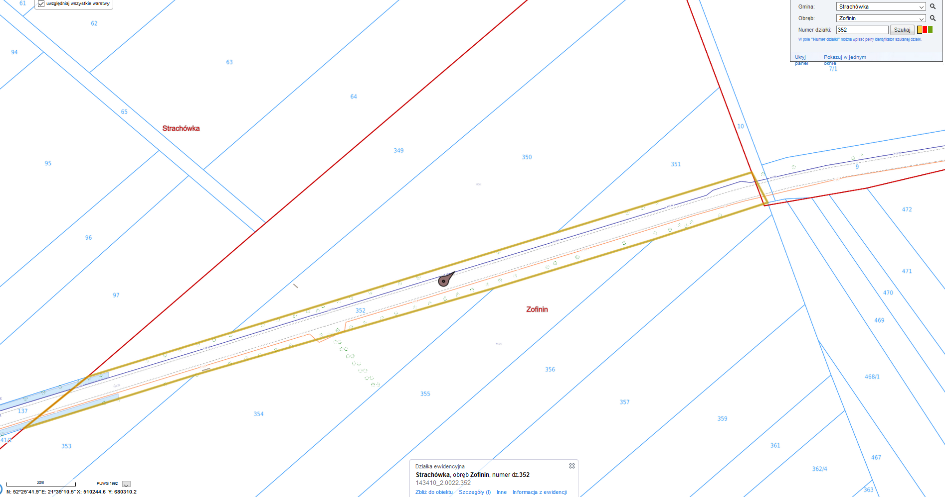  poz 46-50 poz 46-50 poz 46-50 poz 46-50 poz 46-50 poz 46-5051Olsza czarna52Strachówka,  dz.ew. 337 obr Strachówka6131.66.201931.12.202152Olsza czarna72Strachówka,  dz.ew. 337 obr Strachówka6131.66.201931.12.202153Olsza czarna90Strachówka,  dz.ew. 337 obr Strachówka6131.66.201931.12.202154Olsza czarna68Strachówka,  dz.ew. 337 obr Strachówka6131.66.201931.12.202155Olsza czarna123Strachówka,  dz.ew. 337 obr Strachówka6131.66.201931.12.2021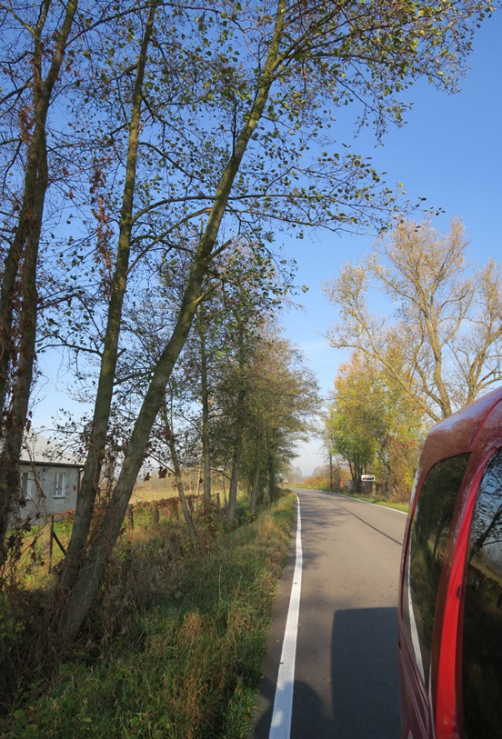 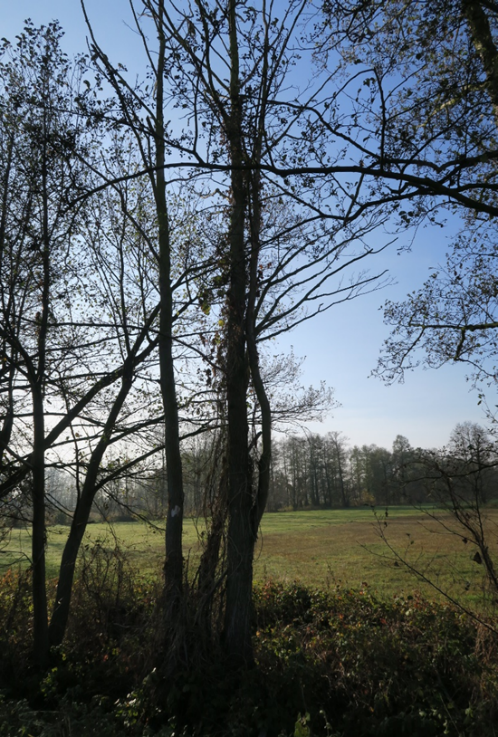 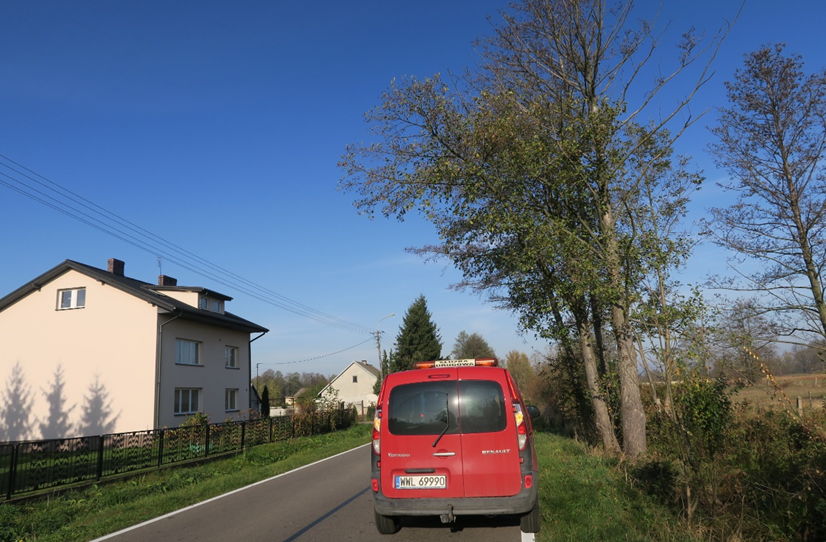 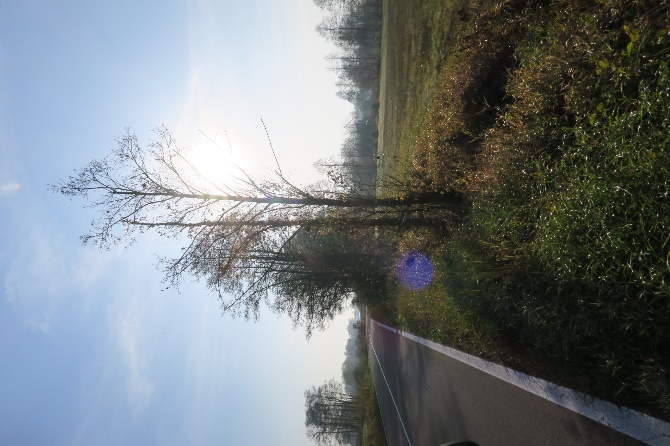 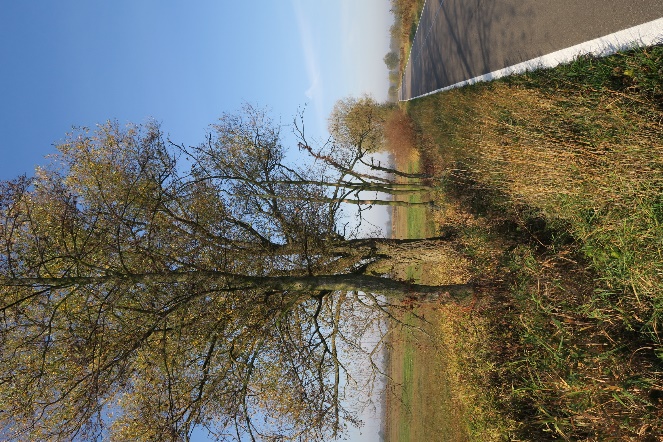 56Topola osika209Strachówka,  Annopol, Dz. ew. 352 Zofinin77/202031.12.202157Topola osika185Strachówka,  Annopol, Dz. ew. 352 Zofinin77/202031.12.202158Topola osika195Strachówka,  Annopol, Dz. ew. 352 Zofinin77/202031.12.202159Topola osika205Strachówka,  Annopol, Dz. ew. 352 Zofinin77/202031.12.202160Topola osika244Strachówka,  Annopol, Dz. ew. 352 Zofinin77/202031.12.202161Topola osika239Strachówka,  Annopol, Dz. ew. 352 Zofinin77/202031.12.202162Topola osika225Strachówka,  Annopol, Dz. ew. 352 Zofinin77/202031.12.202163Topola osika274Strachówka,  Annopol, Dz. ew. 352 Zofinin77/202031.12.2021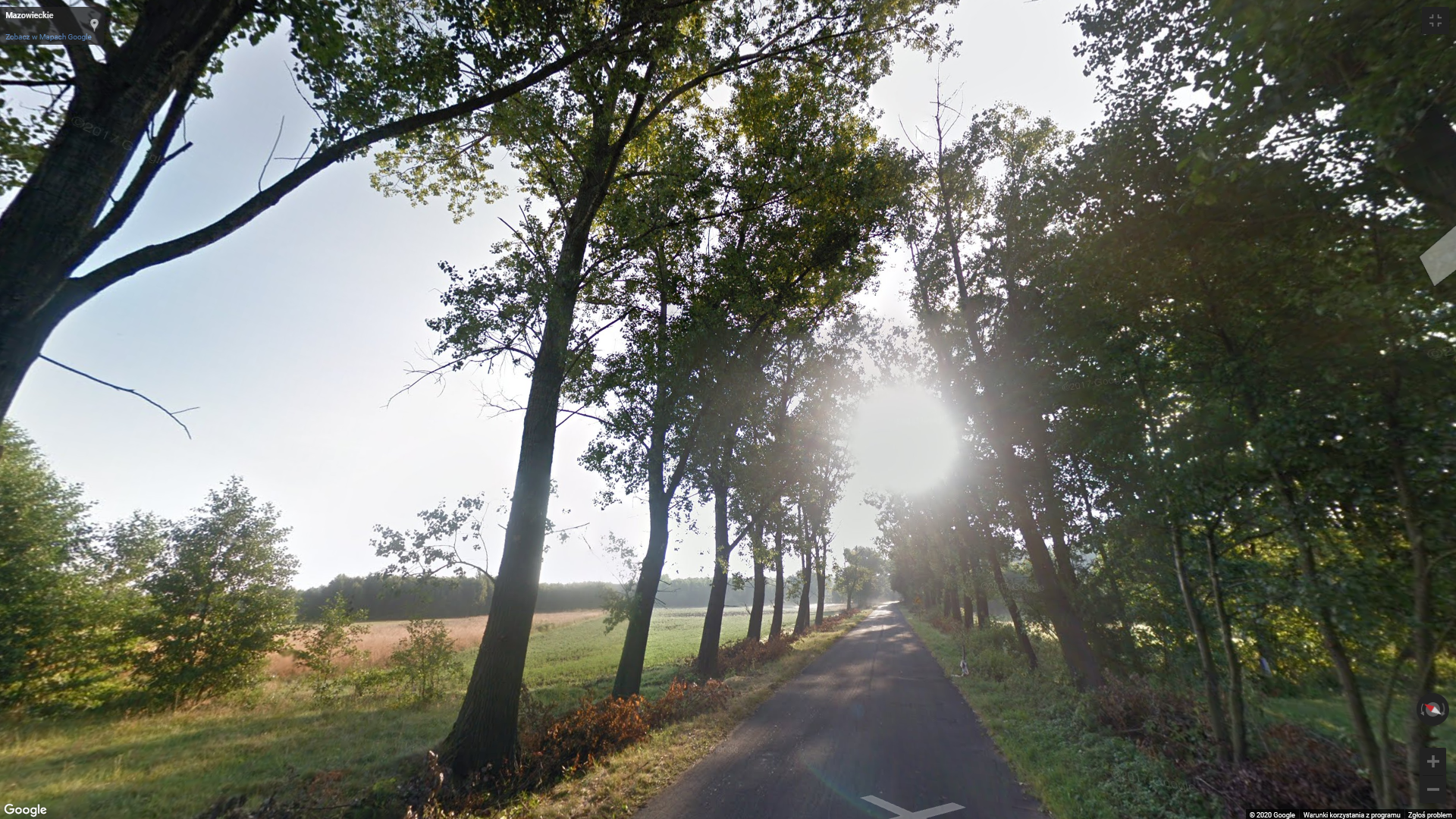 Dot. poz 56-63Dot. poz 56-63Dot. poz 56-63Dot. poz 56-63Dot. poz 56-63Dot. poz 56-63Dot. poz 56-63Gmina ZielonkaGmina ZielonkaGmina ZielonkaGmina ZielonkaGmina ZielonkaGmina ZielonkaGmina Zielonka64Dąb  szypułkowy70Zielonka, ul. Wolności 5,  dz.ew.7/2, obr 5-00-0345/2031.12.2020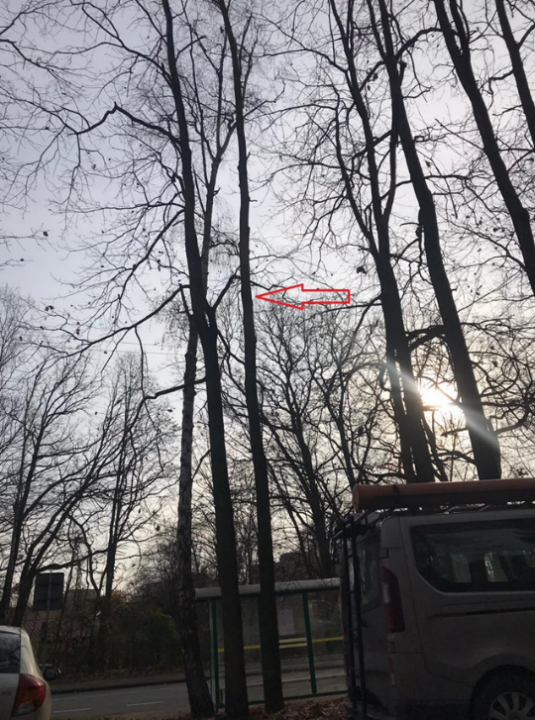 Dot. poz 64Dot. poz 64Dot. poz 64Dot. poz 64Dot. poz 64Dot. poz 64Dot. poz 6465Dąb  szypułkowy277Zielonka, ul. Wolności 5, dz. ew. 8, obr 5-00-0345/2031.12.2020 dot. poz. 65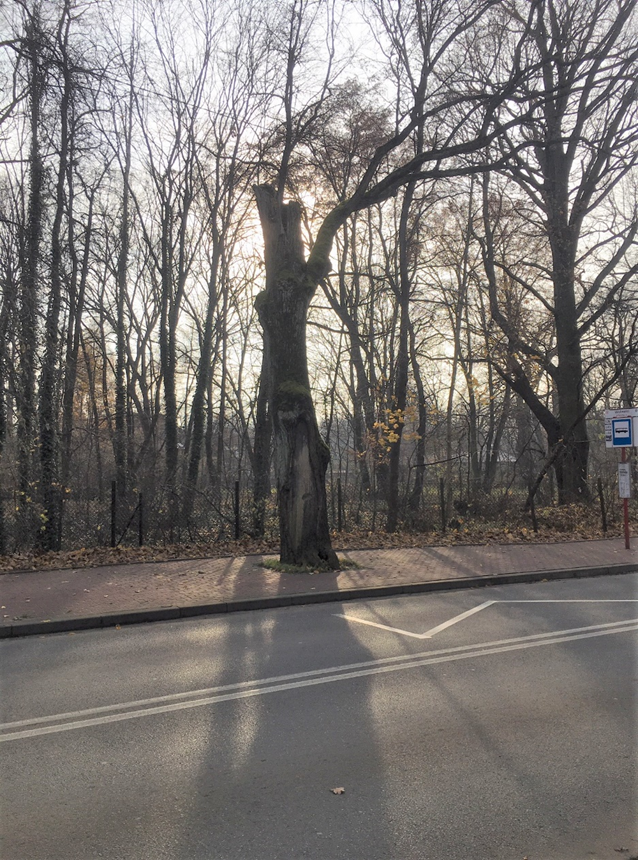  dot. poz. 65 dot. poz. 65 dot. poz. 65 dot. poz. 65 dot. poz. 65 dot. poz. 657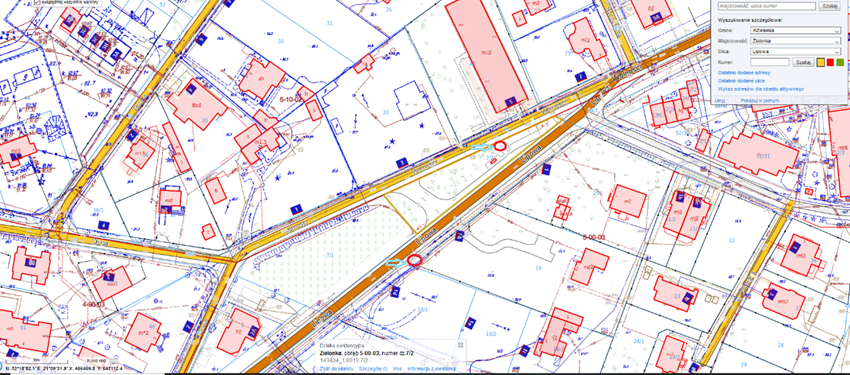 Mapa dot. poz 64,657Mapa dot. poz 64,657Mapa dot. poz 64,657Mapa dot. poz 64,657Mapa dot. poz 64,657Mapa dot. poz 64,657Mapa dot. poz 64,65Gmina TłuszczGmina TłuszczGmina TłuszczGmina TłuszczGmina TłuszczGmina TłuszczGmina Tłuszcz66Dąb 196Miąse ul. Ostrowska 10WOŚ.6131.19.202031.12.2020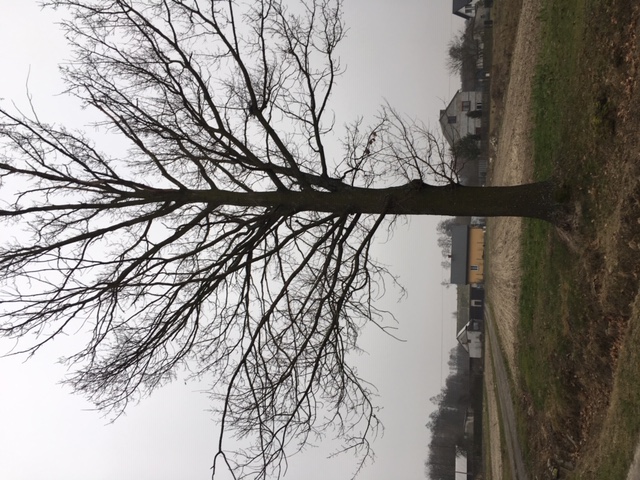 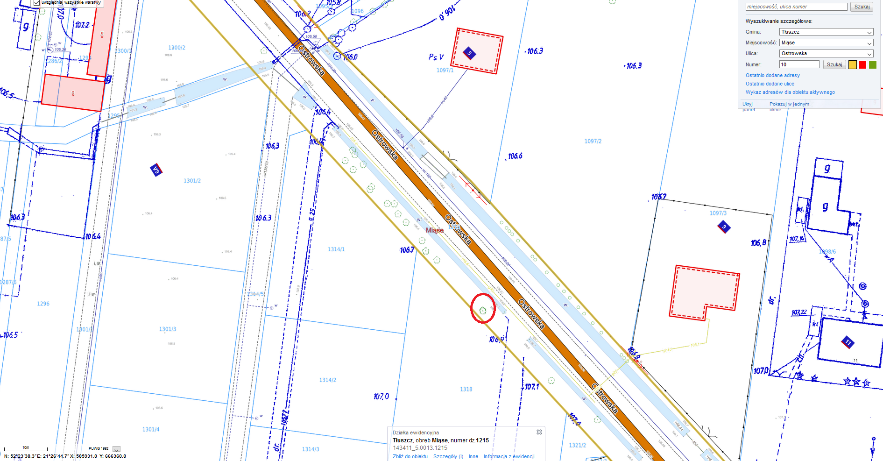 